Beispielartikel als Muster zum Anfertigen eines Zeitungsartikels für ein TurnierBestandteile:Headline und „Unterüberschrift“ (Subline)Ort und zwei zusammenfassende SätzeSpielverlaufZusammenfassung (evtl. Ergebnisse anderer Mannschaften)AufstellungTore (Minuten)Ergebnisse und TabelleFoto (mit namentlicher Auflistung)Muster:Hockey: Mädchen A werden Vizewestfalenmeister (Headline)Die Oelderinnen verlieren das Endspiel mit 2:3 nach Shoot Out gegen den Soester HC (Subline, z.B. mit Ergebnis)Vorschlag einer Überschrift mit genauer erklärender Unterüberschrift – die Zeitung übernimmt dies nicht, aber dennoch ist es für den Redakteur gut zu wissen, worum es im folgenden Artikel geht!Hamm (Ort des Turniers) (kf) – Die Mädchen A des TV Jahn Oelde verpassten die Westfalenmeisterschaft in der Verbandsliga denkbar knapp. Im Finale verloren sie im Shoot-Out gegen den Soester HC mit 2:3. (In den ersten zwei Sätzen muss der Leser den wichtigsten Inhalt verstanden haben. Die meisten lesen hier nicht weiter. Diejenigen, die genaueres interessiert, werden sich dann in der Regel alles folgende chronologisch durchlesen.Genauer Bericht:Informationen zu den Rahmenbedingungen vor dem Spiel:Die Oelder Mädchen fuhren selbstbewusst zur Endrunde beim HTC Hamm. In der Vorrunde zeigten sie bereits starke Leistungen und lediglich der Soester HC erwies sich in der Saison als ebenbürtiger Konkurrent.Turnierverlauf mit kurzer Darstellung der einzelnen SpieleSpielverlauf, Spiel 1:Direkt im ersten Spiel mussten die Oelderinnen gegen den Mitfavoriten aus Soest antreten. In einem sehr temporeichen und hart umkämpften Spiel ließen beide Seiten wenige Torchancen zu. Dem Soester HC gelang Mitte der 2. Halbzeit die Führung, die ??????? kurz vor Schluss zum 1:1 ausglich. Spielverlauf, Spiel 2:Im zweiten Spiel gegen die Bielefelder TG spielten die Oelder Mädchen sehr konzentriert und druckvoll. In der fünften Minute wurde nach einem starken Dribbling über rechts auf ??????? am zweiten Pfosten gespielt, die halb hoch zum 1:0 abschloss. In einem von Oelder Seite souverän und überlegen geführten Begegnung gelang ??????? in der elften Minute das 2:0. In der 17. Minute stellte ??????? den Endstand von 3:0 her.Halbfinale:Im Halbfinale ging es dann gegen die Spielgemeinschaft von Werne, Datteln und Hamm. In einer starken Anfangsphase gelang Manja Bollmers bereits in der ersten Minute das 1:0, indem sie drei Gegner ausspielte und mit einem festen Schuss unten rechts ins Tor verwandelte. In der dritten Minute legte ?????? das 2:0 und in der fünften Minute  ??????  das 3:0 nach. Danach schaltete die Mannschaft dann zwei Gänge zurück und der Gegner wurde in der zweiten Hälfte stärker. Oelde machte unnötige Fehler und dadurch hatten die Gastgeberinnen innerhalb von fünf Minuten fünf klare Chancen, die aber von der hervorragenden Torhüterin ???? vereitelt wurden, indem sie unter anderem einen Ball oben rechts aus dem Winkel holte. So gelang der SG lediglich das 1:3. Den alten abstand stellte ??????? praktisch im Gegenzug zum 4:1 wieder her. Finale:Im Finale gegen den Soester HC waren die Oelderinnen von Anfang an unter Druck. folgerichtig fiel das 0:1 nach acht Minuten. In der zweiten Halbzeit wurde Oelde jedoch immer stärker und  ???????? gelang der verdiente Ausgleich. Beide Mannschaften lieferten sich ein spannendes Finale, das beim Stande von 1:1 dann ins Shoot Out ging. Im Shoot Out verwandelte ???????, während ??????? und ??????? vergaben. Zusammenfassung und Ergebnis:So gewann der Soester HC die Westfalenmeisterschaft. Die Oelder Mädchen qualifizierten sich durch den zweiten Platz für die Westdeutsche Zwischenrunde, so dass sie in einer westdeutschen Endrunde eventuell Revanche für diese knappe Niederlage nehmen können. (In der Zusammenfassung kann man das eigene Ergebnis noch einmal nachlesen. Es wird aber auch genannt, wer nun gewonnen hat und wie es weiter geht. Das will der Leser in der Regel dann auch wissen.)Aufstellung:Aufstellung: viele Namen Trainer: einer oder mehrere NamenSpielverlauf mit Torschützen und Minuten:Gruppenspiele:Oelde – Soester HC/ 0:1 (16.); 1:1 ??????? (19.)Oelde – Bielefelder TG1:0 ?????? (2.); 2:0 ?????? (6.) / 3:0 ?????? (24.)Halbfinale:Oelde – SG Werne/Datteln/Hamm1:0 ?????? (3.), 2:0 ?????? (8.), 3:0 ????? (14.) / 3:1 (22.); 4:1 ?????? (26.)Finale:Oelde – Soester HC0:1 (12.) / 1:1 ?????? (26.)Shoot-Out  1:2Spieltagergebnisse und Tabelle (am besten aus WHV-Hockey kopieren)Foto (mit namentlicher Auflistung der Oelder Namen bei weniger als 12 Personen von links nach rechts und von hinten nach vorne.)Westfalenmeisterschaft - Samstag, 23. Februar 2019Westfalenmeisterschaft - Samstag, 23. Februar 2019Westfalenmeisterschaft - Samstag, 23. Februar 2019Westfalenmeisterschaft - Samstag, 23. Februar 2019Westfalenmeisterschaft - Samstag, 23. Februar 2019Ausrichter: HTC HammAusrichter: HTC HammAusrichter: HTC HammAusrichter: HTC HammAusrichter: HTC Hamm01HC GMHütte - THC Münster 22:302TV Jahn Oelde - Soester HC1:103SG Werne/Datteln/Hamm - THC Münster 24:104Bielefelder TG - Soester HC0:605HC GMHütte - SG Werne/Datteln/Hamm0:506TV Jahn Oelde - Bielefelder TG3:007HC GMHütte - Bielefelder TG1:1um Platz 508SG Werne/Datteln/Hamm - TV Jahn Oelde1:41. Halbfinale09Soester HC - THC Münster 24:12. Halbfinale10SG Werne/Datteln/Hamm - THC Münster 24:1um Platz 311TV Jahn Oelde - Soester HC2:3EndspielWestfalenmeisterschaftWestfalenmeisterschaftWestfalenmeisterschaftWestfalenmeisterschaftWestfalenmeisterschaft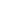 1.Soester HC2.TV Jahn Oelde3.SG Werne/Datteln/Hamm4.THC Münster 25.HC GMHütte5.Bielefelder TG